PREDSEDA NÁRODNEJ RADY SLOVENSKEJ REPUBLIKYČíslo: CRD-1318/2017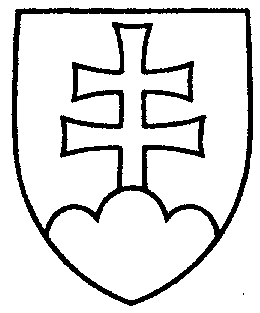 634ROZHODNUTIEPREDSEDU NÁRODNEJ RADY SLOVENSKEJ REPUBLIKYz 20. júna 2017o pridelení návrhu skupiny poslancov na prijatie uznesenia Národnej rady Slovenskej republiky na prerokovanie výboru Národnej rady Slovenskej republiky	P r i d e ľ u j e m	návrh skupiny poslancov Národnej rady Slovenskej republiky  na prijatie uznesenia Národnej rady Slovenskej republiky k uvoľneniu tzv. dlhovej brzdy prostredníctvom novely ústavného zákona č. 493/2011 Z. z. o rozpočtovej zodpovednosti zo dňa 8. decembra 2011 ako nástroja na riešenie nedostatku financií na dobudovanie nadradenej - prioritnej cestnej infraštruktúry (tlač 614), doručený 20. júna 2017	Výboru Národnej rady Slovenskej republiky pre financie a rozpočet	na prerokovanie i h n e ď	s tým, že ako gestorský výbor podá Národnej rade Slovenskej republiky informáciu o výsledku prerokovania uvedeného materiálu vo výbore.Andrej   D a n k o   v. r.